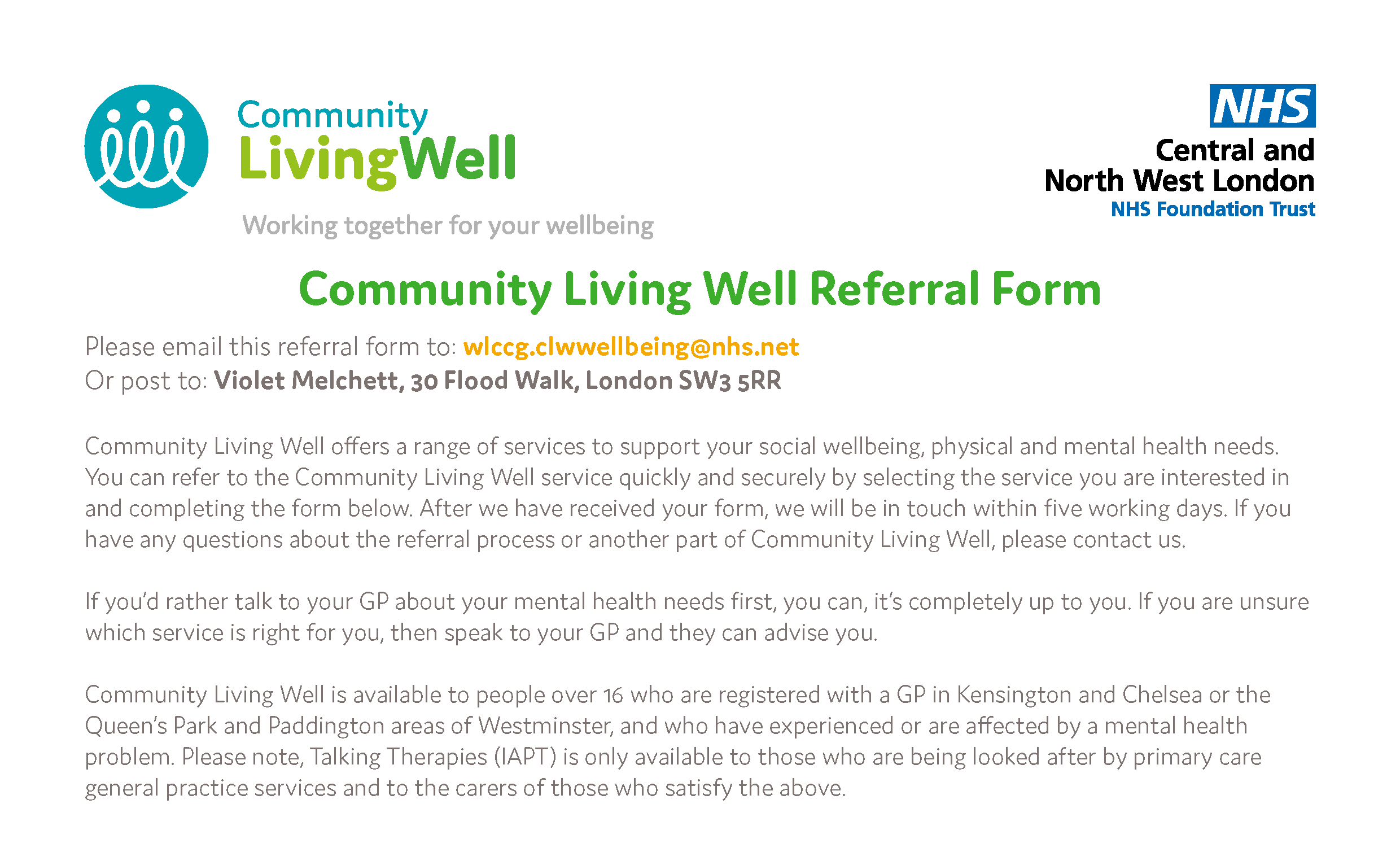 To refer yourself to Talking Therapies please complete the following online form: http://bit.ly/2CTNYnk. To be referred to Community Mental Health Hubs, you must speak to your GP. 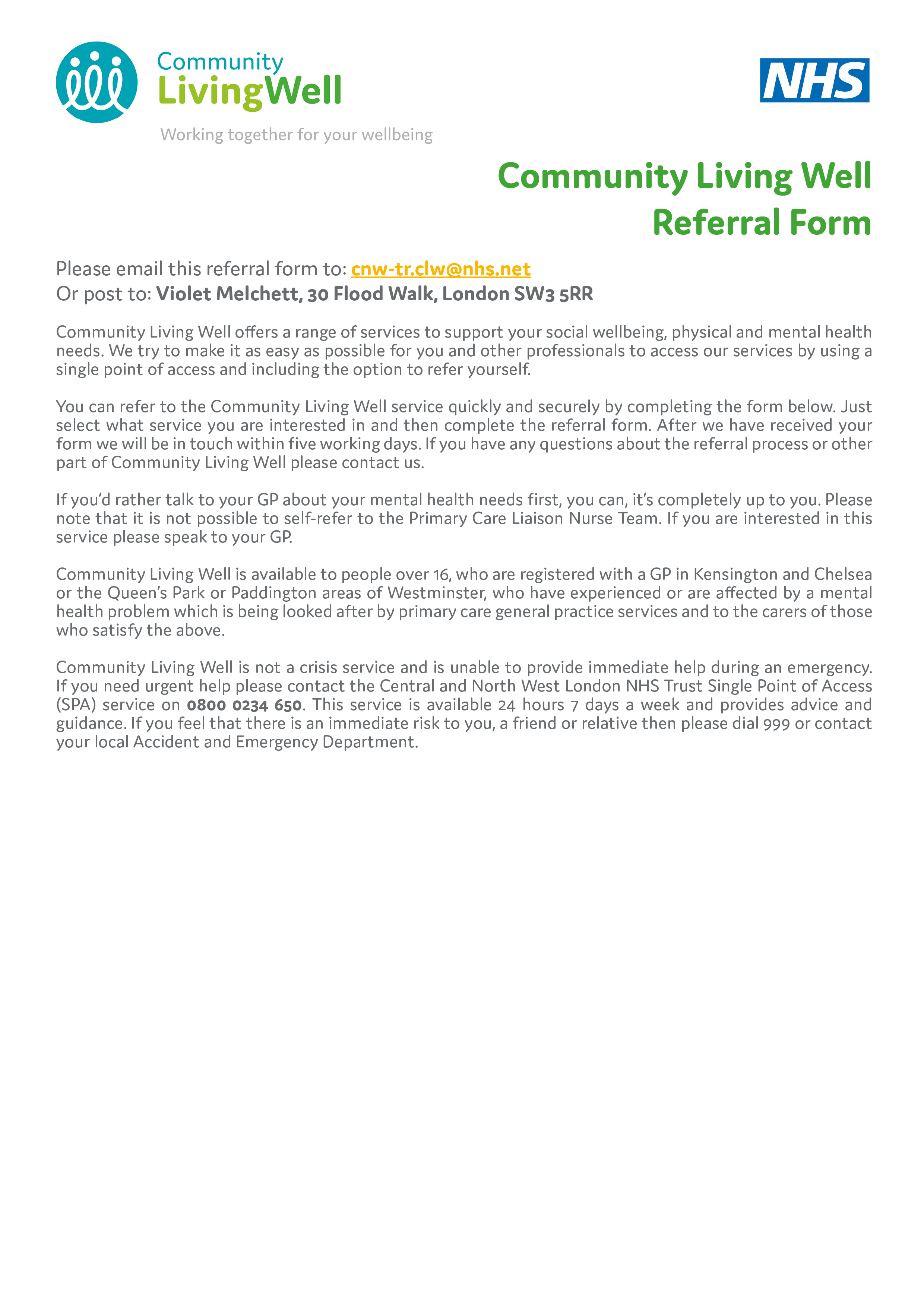 Please email referral to: wlccg.clwwellbeing@nhs.net Referrals can also be posted to: Violet Melchett, 30 Flood Walk, London SW3 5RRWHICH COMMUNITY LIVING WELL SERVICE WOULD YOU LIKE TO REFER YOURSELF TO?WHICH COMMUNITY LIVING WELL SERVICE WOULD YOU LIKE TO REFER YOURSELF TO?WHICH COMMUNITY LIVING WELL SERVICE WOULD YOU LIKE TO REFER YOURSELF TO?EmploymentSupport to gain or retain paid employment, and improve employability skills through volunteering, training or education. NavigatorsPractical support with a range of issues including benefits, debt, housing options, access to health and social care services and support to access specialist advice and information. Young Adult Navigator Service A range of support to help 16-25 year olds manage their overall wellbeing including Information, Advice & Guidance, social prescribing, coaching/mentoring, action planning and access to specialised services. Ideal for those with unmet needs, low mood, low motivation, depression, anxiety, CAMHS leavers and care leavers.Peer SupportPeer support groups, wellbeing workshops and activities with other people who have had similar experiences to you; organised to help improve your emotional wellbeing and resilience. DETAILS ABOUT YOUDETAILS ABOUT YOUDETAILS ABOUT YOUDETAILS ABOUT YOUDETAILS ABOUT YOUDETAILS ABOUT YOUDETAILS ABOUT YOUDETAILS ABOUT YOUDETAILS ABOUT YOUDETAILS ABOUT YOUDETAILS ABOUT YOUDETAILS ABOUT YOUDETAILS ABOUT YOUDETAILS ABOUT YOUDETAILS ABOUT YOUDETAILS ABOUT YOUDETAILS ABOUT YOUDETAILS ABOUT YOUDETAILS ABOUT YOUTitle (Mr, Miss, Mrs, Ms, Mx etc)First Name:Last Name:Date of Birth:DDD///MMM//YYYYYY What best describes your gender? Female Female Female Female Female Female Female Female Female Female Female Female Female Female Female Female Female FemaleWhat best describes your gender? Male Male Male Male Male Male Male Male Male Male Male Male Male Male Male Male Male MaleWhat best describes your gender? Prefer not to say Prefer not to say Prefer not to say Prefer not to say Prefer not to say Prefer not to say Prefer not to say Prefer not to say Prefer not to say Prefer not to say Prefer not to say Prefer not to say Prefer not to say Prefer not to say Prefer not to say Prefer not to say Prefer not to say Prefer not to sayWhat best describes your gender? Prefer to self-describe: Prefer to self-describe: Prefer to self-describe: Prefer to self-describe: Prefer to self-describe: Prefer to self-describe: Prefer to self-describe: Prefer to self-describe: Prefer to self-describe: Prefer to self-describe: Prefer to self-describe: Prefer to self-describe: Prefer to self-describe: Prefer to self-describe: Prefer to self-describe: Prefer to self-describe: Prefer to self-describe: Prefer to self-describe:Email address:Can we email you?: Yes Yes Yes Yes No No No No No No No No No No No No No NoAddress:Address:Address:POSTCODE:Can we write to you at your address?: Yes Yes Yes Yes No No No No No No No No No No No No No NoTelephone No:Can we leave a message on your phone?: Yes Yes Yes Yes No No No No No No No No No No No No No NoPlease tell us the best way to contact youDo you require a translator or counselling in another language? Yes Yes Yes Yes No No No No No No No No No No No No No NoIf yes, what language?GP PracticeGP NamePlease briefly explain your difficulties and if there is a part of the Community Living Well service you are most interested in.Referrer Details 
(if you are completing this form on behalf of someone else, please give your details)Referrer Details 
(if you are completing this form on behalf of someone else, please give your details)Title (Mr, Miss, Mrs, Ms, Mx etc)First Name:Last Name:Job title:Service name:Telephone number:Email: